Комунальне підприємство «Рівненська обласна клінічна лікарня імені Юрія Семенюка» Рівненської обласної радиТЕНДЕРНА ДОКУМЕНТАЦІЯ 
для процедури закупівлі – відкриті торги з особливостями відповідно до Постанови КМУ №1178 від 12.10.2022 “Про затвердження особливостей здійснення публічних закупівель товарів, робіт і послуг для замовників, передбачених Законом України “Про публічні закупівлі”, на період дії правового режиму воєнного стану в Україні та протягом 90 днів з дня його припинення або скасування”за предметом: Олія соняшникова (Код ДК 021:201515420000-8 Рафіновані олії та жири)м. Рівне – 2023 рік(форма, яка подається учасником на фірмовому бланку (за наявності) Додаток № 1 до тендерної документації Кваліфікаційні критерії1. Наявність обладнання, матеріально-технічної бази та технологій2. Наявність працівників відповідної кваліфікації, що мають необхідні знання та досвід.3. Наявність досвіду виконання аналогічного договору (договорів)4. Наявність фінансової спроможності. Замовник вимагає від учасників процедури закупівлі подання ними документально підтвердженої інформації про їх відповідність кваліфікаційному критерію (кваліфікаційним критеріям) відповідно до статті 16 Закону.У разі проведення відкритих торгів для закупівлі твердого палива, бензину, дизельного пального, природного газу, газу скрапленого для автомобільного транспорту, газу скрапленого для комунально-побутового споживання та промислових цілей, електричної енергії положення пунктів 1 і 2 частини другої статті 16 Закону замовником не застосовуються.Для підтвердження відповідності кваліфікаційним критеріям замовник може вимагати надати довідку (довідки) в довільній формі. На підтвердження фінансової спроможності (якщо така вимога встановлена замовником) учасник надає  фінансову звітність відповідно до Національного положення (стандарту) бухгалтерського обліку 1 «Загальні вимоги до фінансової звітності», затвердженого наказом Міністерства фінансів України від 07.02.2013  № 73 або скорочену фінансову звітність відповідно до Закону України «Про бухгалтерський облік та фінансову звітність в Україні» за 2022 рік. В тому випадку, коли учасник процедури закупівлі є новоствореним підприємством, він надає фінансову звітність, яка є в наявності, та лист-пояснення, з якої причини запитувана фінансова звітність не надана.Примірні вимоги, що можуть бути встановлені замовником щодо відповідності кваліфікаційним критеріямУ разі участі об'єднання учасників підтвердження відповідності кваліфікаційним критеріям здійснюється з урахуванням узагальнених об'єднаних показників кожного учасника такого об'єднання на підставі наданої об'єднанням інформації.Орієнтовні форми, що їх замовник може запропонувати учаснику для підтвердження ним кваліфікаційних критеріїв.Наявність обладнання, матеріально-технічної бази та технологійНаявність працівників відповідної кваліфікації, що мають необхідні знання та досвід Наявність досвіду виконання аналогічних договорів На підтвердження учасник має надати:Копію аналогічного (аналогічних) договору (договорів) з копією(ями) додаткової(их) угод(и) при наявності, вказаного (вказаних) в довідці.На підтвердження виконання наданого (наданих) договору (договорів) надати: відгук (відгуки) від контрагента про належне виконання Учасником наданого (наданих) договору (договорів). Відгук (відгуки) повинен (повинні) містити: інформацію щодо найменування контрагента дату та номеру договору, на який надано відгук, інформацію про належне виконання договору, у тому числі стосовно дотримання якості товару та строків поставки. Відгук (відгуки) повинен бути завірений підписом керівника контрагента та печаткою.Підтвердженням виконання аналогічного договору може бути також звіт про виконання договору, оприлюднений в електронній системі закупівель. На підтвердження наявності фінансової спроможності учасник надає:Баланс, звіт про фінансові результати (для юридичних осіб) або податкова декларація платника податку (для фізичних осіб-підприємців) за останній звітний рік з відміткою органу Державної фіскальної служби або електронною квитанцією про прийняття такого документу уповноваженим органом.ДОДАТОК №2  до тендерної документації Підстави для відмови  в участі в процедурі закупівлі  (пункт 44 Особливостей). Переможець процедури закупівлі у строк, що не перевищує чотири дні з дати оприлюднення в електронній системі закупівель повідомлення про намір укласти договір про закупівлю, повинен надати замовнику шляхом оприлюднення в електронній системі закупівель документи, що підтверджують відсутність підстав, зазначених у підпунктах 3, 5, 6 і 12 та в абзаці чотирнадцятому пункту 44 Особливостей. Замовник не вимагає документального підтвердження публічної інформації, що оприлюднена у формі відкритих даних згідно із Законом України «Про доступ до публічної інформації» та/або міститься у відкритих публічних електронних реєстрах, доступ до яких є вільним, або публічної інформації, що є доступною в електронній системі закупівель, крім випадків, коли доступ до такої інформації є обмеженим на момент оприлюднення оголошення про проведення відкритих торгів.Учасник процедури закупівлі підтверджує відсутність підстав, зазначених в цьому пункті (крім абзацу чотирнадцятого пункту 44 Особливостей), шляхом самостійного декларування відсутності таких підстав в електронній системі закупівель під час подання тендерної пропозиції.Замовник не вимагає від учасника процедури закупівлі під час подання тендерної пропозиції в електронній системі закупівель будь-яких документів, що підтверджують відсутність підстав, визначених у цьому пункті (крім абзацу чотирнадцятого пункту 44 Особливостей), крім самостійного декларування відсутності таких підстав учасником процедури закупівлі відповідно до абзацу шістнадцятого цього пункту.Для об’єднання учасників як учасника процедури закупівлі замовником зазначаються умови щодо надання інформації та способу підтвердження відповідності таких учасників об’єднання установленим кваліфікаційним критеріям та підставам, визначеним пунктом 44 Особливостей.У разі коли учасник процедури закупівлі має намір залучити інших суб’єктів господарювання як субпідрядників/співвиконавців в обсязі не менш як 20 відсотків вартості договору про закупівлю у разі закупівлі робіт або послуг для підтвердження його відповідності кваліфікаційним критеріям відповідно до частини третьої статті 16 Закону (у разі застосування таких критеріїв до учасника процедури закупівлі), замовник перевіряє таких суб’єктів господарювання на відсутність підстав, визначених пунктом 44 Особливостей.Додаток  №3Інформація пронеобхідні технічні, якісні та кількісні характеристики предмета закупівлі Олія соняшникова (Код ДК 021:2015   15420000-8 Рафіновані олії та жири)1. Товари повинні відповідати показникам якості безпеки, які встановлюються законодавством України (Закон України “Про основні принципи та вимоги до безпечності та якості харчових продуктів”) та діючим стандартам ТУ, ДСТУ.2. Тара та упаковка повинні бути виготовлені з матеріалів дозволених для використання в Україні. 3. Ціни вказуються з урахуванням податків і зборів, що сплачуються або мають бути сплачені, транспортних витрат, навантажувально – розвантажувальних робіт.4. Товар має постачатися з терміном придатності не менше 80% загального терміну зберігання.5. Кожна партія товару має супроводжуватися документами, що підтверджують їх походження безпечність і якість, відповідність вимогам державних стандартів, санітарно гігієнічним вимогам.Учасник повинен в складі свосї пропозиції надати наступні докvменти:1.Пояснювальна записка з описом якісних характеристик товару, його екологічної чистоти та країну походження (назва, країна походження; повна назва виробника та імпортера його адреса; основні характеристики, у тому числі відповідність товару стандартам, що визначені відповідними ДСТУ; вид розфасовки (тару); спосіб i термін зберігання).2.Документи що підтверджують якість та безпечність запропонованої продукцlї, наявність яких передбачена чинним законодавством (декларація виробника та/або сертифікат (паспорт) відповідності (якості) та експертний висновок на предмет закупівлі, що підтверджус інформацію відповідності ДСТУ.3.Сканована кольорова копія оригіналу Акту (без виявленик порушень), складеного за результатами за результатами проведення заходу державного контролю у формі аудиту постійно діючих процедур, заснованих на принципах HACCP за формою затвердженою наказом Міністерства аграрної політики та продовольства України від 08.08.2019 року № 446 (датований не раніше 2021 року).4. Сканована кольорова копія оригіналу Акту або довідку підтвердження (без виявлент порушень) складеного за результатами проведення планового (позапланового) заходу державного контролю (інспектування) на підприсмстві Учасника стосовно додержання операторами ринку вимог законодавства про харчові продукти за формою затвердженою наказом Міністерства економіки України від 21.01.2022 № 143-22.Довідка (форма довільна) щодо застосування заходів із захисту довкілля.Вимоги до постачання продуктів харчvвання: Фактом подання тендерної пропозиції учасник підтверджус відповідність свосї пропозиції технічним, якісним, кількісним, функціональним характеристикам до предмета закупівлі, у тому числі технічній специфікації (у разі потреfiи — планам, кресленням, малюнкам чи опису предмета закупівлі) та іншим вимогам до предмета закупівлі, що містяться в тендерній документації та цьому додатку.Учасник визначас ціну на товар, який він пропонус поставити за Договором, з урахуванням податків i зборів, що сплачуються a6o мають бути сплачені, а також витрат на страхування, транспортування, завантажування, розвантажування та інших витрат, визначених законодавством.Під час перевезення продукцlї постачальники i виробники зобов'язані дотримувати умов транспортування згідно ст.44 «Гігіснічні вимоги до транспортних засобів» ЗУ «Про основні принципи та вимоги до безпечності та якості харчових продуктів».Товар, що буде постачатись за договором, не повинен мати дефектів товарного вигляду. На час поставки Товар повинен буги придатний до використання. Упаковка (тара) Товару повинна забезпечувати захист i збереження Товару від пошкоджень під час транспортування від місця завантаження до місця поставки (відвантаження).Водій автотранспорту, а також особи, що супроводжують продукти, повинні мати особисті медичні книжки.Кожна партія товару мас супроводжуватися документами, що підтверджують ïx походження, безпечність i якість; fатунок, категорію, дату виготовлення на підприемстві, термін реалізації, умови зберігання (для продуктів, що швидко псуються термін реалізацlї, час виготовлення позначасться у годинах).Постачальник несе відповідальність за якість товару протягом усього терміну придатності.У разі поставки Товару неналежної якості, в якому виявлені дефекти a6o недоліки, Учасник-переможець повинен своїми силами та за свій рахунок усунути виявлені дефекти, недоліки a6o замінити такий Товар на Товар належної якості.У випадку, якщо учасник не може надати якийсь документ, для підтвердження відповідності тендерної пропозиції учасника технічним, якісним, кількісним та іншим вимогам до предмета закупівлі, Учасник повинен надати Лист-пояснення з посиланням на норми відповідним законодавчих актів України.* Yci посилання на конкретну торгівельну марку чи форму, nameнm, розміри деталей, конструкцію a6o mun предмета закупівлі, джерело його походження a6o виробника читати як вираз «a6o еквівалент».Учасник визначає ціну на товар, який він пропонує поставити за Договором, з урахуванням податків і зборів, що сплачуються або мають бути сплачені, а також витрат на страхування, транспортування, завантажування, розвантажування та інших витрат, визначених законодавством. ________________ (підпис) М.П.Додаток 4ПРОЄКТ ДОГОВОРУ ДОГОВІР № ________м. Рівне                                                                                            «___» _____________ 2023 р.Комунальне підприємство “Рівненська обласна клінічна лікарня імені Юрія Семенюка” Рівненської обласної ради в подальшому іменується «Замовник» в особі директора Ткача Віктора Олександровича, що діє на підставі Статуту, з однієї сторони і ___________________________________________, в подальшому іменується «Постачальник» в особі ______________, що діє на підставі __________________, з іншої сторони, разом «Сторони», керуючись Бюджетним, Цивільним та Господарським кодексами України, Законом України «Про публічні закупівлі» уклали цей договір (далі – «Договір») за результатами процедури закупівлі/спрощеної закупівлі про наступне: І. ПРЕДМЕТ ДОГОВОРУ1.1. Постачальник зобов'язується в порядку, на умовах і в терміни, передбачені цим Договором, постачати і передавати у власність – Олія соняшникова (Код ДК 021:201515420000-8 Рафіновані олії та жири) (далі по тексту – Товар), зазначений у Специфікації, яка додається і є невід’ємною частиною Договору (Додаток № 1), а Замовник зобов'язується приймати цей товар та своєчасно здійснювати його оплату на умовах цього Договору.1.2. Постачання товару здійснюється відповідно до узгоджених заявок щодо кількості товару (далі – Заявка).1.3. Обсяги закупівлі можуть бути зменшені залежно від реального фінансування видатків Замовника, зокрема з урахуванням фактичного обсягу видатків Замовника згідно статті 41 Закону України «Про публічні закупівлі», шляхом укладення додаткової угоди до цього Договору.1.4. Договірні зобов’язання Замовника виникають при наявності відповідних бюджетних асигнувань.ІІ. УМОВИ ПОСТАВКИ 2.1. Замовник отримує товар згідно своїх Заявок.2.2. Заявки подаються Замовником Постачальнику за 3 дні до терміну поставки письмово або у інший спосіб, зручний для Сторін.2.3. Кількість і асортимент товару визначається відповідно до потреби Замовника в межах загальної суми цього Договору відповідно до специфікації, зазначеної у додатку № 1 до цього Договору, що є невід’ємною частиною цього Договору.ІІІ. ПРИЙОМ ПО ЯКОСТІ ТА КІЛЬКОСТІ 3.1. Постачальник повинен поставити Замовнику товар, передбачений цим Договором, якість якого відповідає Державним стандартам України. Якість товару, що постачається, повинна відповідати державним стандартам, сертифікатам якості товару та мати належний (не прострочений та такий, який дозволяє використати товар за призначенням у необхідний для Замовника строк) термін реалізації.3.2. Кількість товару має відповідати Заявці Замовника, упаковка – санітарно-гігієнічним нормам.3.3. У випадку виявлення неякісного товару після отримання, виклик представника Постачальника та заміна товару є обов’язковим.3.4. Якісний прийом товару здійснюється Замовником у відповідності до законодавства.3.5. Товар повинен бути спакований Постачальником таким чином, щоб не допустити псування та/або знищення його на період постачання до прийняття Замовником.3.6. Оцінка якості товару і продовольчої сировини проводиться за зовнішнім виглядом, запахом, смаком, кольором, консистенцією. Вони повинні прийматися лише за наявності супровідних документів, що підтверджують їх походження, безпечність і якість, повинні відповідати вимогам державних стандартів.3.7. Документи повинні засвідчувати безпечність і якість товару – ґатунок, категорію, дату виготовлення на підприємстві, термін реалізації, умови зберігання (для товарів, що швидко псуються, термін реалізації і час виготовлення позначаються у годинах).3.8. Терміни реалізації визначаються підприємством-виробником або підприємством-постачальником.IV. ЦІНА ТА ПОРЯДОК РОЗРАХУНКІВ. 4.1. Ціна цього Договору становить __________ гривень без ПДВ/з ПДВ (сума прописом).4.2. Будь-які розрахунки за цим Договором здійснюються у національній валюті України – гривні.4.3. Ціна цього Договору може бути зменшена за взаємною згодою Сторін.4.4. Замовник оплачує отриманий товар протягом 10 банківських днів з моменту отримання товару. 4.5. У  разі затримки бюджетного фінансування, Замовник в межах строків відведених для розрахунків за поставлений товар повідомляє про це Постачальника. У такому разі розрахунок здійснюється впродовж 10 банківських днів з моменту отримання Замовником бюджетних асигнувань на здійснення закупівлі.4.6. Розрахунки здійснюються Замовником протягом 10 робочих днів після підписання сторонами Акту приймання-передачі товару та/або видаткової накладної шляхом безготівкового перерахування коштів на розрахунковий рахунок Постачальника.4.7. Будь-які штрафні та оперативно-господарські санкції у випадку, передбаченому пунктом 4.5 цього Договору, до Замовника не застосовуються.4.8. Ціна за одиницю Товару включає вартість Товару з урахуванням усіх податків і зборів, транспортних витрат Постачальника на поставку товару.4.9. Ціна за одиницю товару може бути змінена у разі коливання ціни такого товару на ринку, що відбулось з моменту укладення договору про закупівлю або останнього внесення змін до договору в частині зміни ціни за одиницю товару. Зміна ціни за одиницю товару здійснюється пропорційно коливанню ціни такого товару на ринку (відсоток збільшення ціни за одиницю товару не може перевищувати відсоток коливання (збільшення) ціни такого товару на ринку) за умови документального підтвердження такого коливання та не повинна призвести до збільшення суми, визначеної в договорі про закупівлю на момент його укладення. Такі зміни оформлюються, шляхом укладання додаткової угоди.4.10. Сторона, яка є ініціатором укладання додаткової угоди, підтверджує коливання ціни за одиницю Товару на ринку шляхом надання засвідчених належним чином документів, виданих уповноваженою надавати відповідну інформацію установою/підприємством/ організацією,а саме Торгово-Промисловою Палатою України або відповідною Регіональною торгово-промисловою палатою. При цьому, коливання ціни у документі, що надається, має відображатися у числовому (ціновому) та відсотковому співвідношенні зміни рівня цін між датою укладання Договору або відповідної Додаткової угоди та датою розрахунку ціни на товар уповноваженою установою/підприємством/організацією. Підтверджуючий документ має бути виданий не раніше ніж за 3 робочих дні до дати звернення однієї зі Сторін з повідомленням про необхідність зміни ціни за одиницю Товару та містити інформацію про динаміку таких коливань.4.11. Ціна за одиницю товару за цим Договором може бути зменшена за взаємною згодою Сторін, а також за письмовою пропозицією Покупця при зниженні ціни, підтвердженої письмовим висновком відповідних установ. У разі відмови Постачальника від зменшення ціни товару встановленої цим Договором за письмовою пропозицією Покупця, Покупець залишає за собою право на одностороннє розірвання цього Договору.V. ПОСТАВКА ТОВАРІВ5.1. Товар постачається кожного тижня згідно поданого замовлення Замовником.5.2. Постачальник здійснює поставку транспортом, що спеціально облаштований для перевезення товару, визначеного у додатку № 1 до цього Договору, має санітарний паспорт та відповідає іншим вимогам.5.3. Водій цього транспорту, а також особи, що супроводжують товар у дорозі і виконують вантажно-розвантажувальні роботи, повинні мати при собі особову медичну книжку з результатами проходження обов'язкових медичних оглядів та забезпечені санітарним одягом. Представник Замовника має право перевіряти наявність санітарного паспорту на транспорт та санітарні книжки водія і інших осіб, що супроводжують товар.5.4. Постачальник за цим Договором здійснює поставку та відвантаження товару за адресою : місто Рівне, вулиця Київська 78 Г.5.6. Постачальник зобов’язаний одночасно з товаром передати Замовнику документи, що стосуються товару та підлягають переданню разом із товаром відповідно до Договору, та нормативно-правових актів .5.7. Якщо товар не відповідає вимогам, визначеним цим Договором, у т. ч. за кількістю, якістю, асортиментом, тарою, упаковкою тощо, приймання товару призупиняється до прибуття представника Постачальника, виклик якого є обов’язковим. У цьому разі Акт приймання-передачі товару та/або видаткові накладні Сторони не підписують. Сторони складають Акт про виявлені недоліки, в якому зазначаються недоліки товару та строк усунення таких недоліків, перелік відсутніх документів, порядок одержання Постачальником такого Акта. Постачальник відповідає за недоліки товару, якщо він не доведе, що вони виникли внаслідок порушення Замовником правил користування та/чи зберігання товару, дій третіх осіб, непереборної сили. Будь-які витрати, пов’язані з усуненням недоліків у товарі, несе Постачальник.5.8. При виявленні Замовником прихованих недоліків товару протягом установленого терміну зберігання, які неможливо було виявити при його отриманні, Замовник зобов’язаний негайно повідомити про це Постачальника та повернути такий товар. Вивіз товару зі складу Замовника здійснюється силами, засобами та за рахунок Постачальника. Прихованими недоліками визнаються такі недоліки, що не могли, бути виявлені при звичайній для такого виду товару перевірці і були виявлені лише в процесі обробки. Сторони складають Акт про приховані недоліки, в якому зазначаються недоліки товару та строк усунення таких недоліків.5.9. Заміна товару (усунення недоліків) проводиться Постачальником у термін, установлений в Акті про виявлені недоліки (приховані недоліки).5.10. Після усунення Постачальником недоліків, зазначених в Акті про виявлені недоліки (приховані недоліки), Сторони підписують Акт приймання-передачі товару та/або видаткову накладну відповідно до умов цього Договору, а якщо вони не усунуті, Замовник після спливу встановленого строку має право повернути товар Постачальнику та не здійснювати оплату за такий товар або вжити інших заходів відповідно до законодавства, у т. ч. відмовитися від виконання цього Договору та вимагати відшкодування збитків, сплати штрафних санкцій.5.11. У разі відмови від оплати товару у випадку, встановленого пунктом 5.10 цього Договору, Замовник не несе відповідальності за прострочення строку оплати товару.5.12. Поставка вважається виконаною після фактичного отримання Замовником товару належної якості та кількості, та підписання уповноваженими представниками Сторін Акту приймання-передачі товару та/або видаткової накладної. Замовник має право відмовитися від прийняття товару, який не відповідає умовам цього Договору.VI. ПРАВА ТА ОБОВ'ЯЗКИ СТОРІН6.1. Замовник зобов’язаний:6.1.1. Своєчасно та в повному обсязі сплачувати за поставлений товар відповідно до умов цього Договору;6.1.2. Прийняти товар у порядку та строки, визначені цим Договором, крім випадку, коли він має право відмовитися від товару, поставленого з порушенням вимог цього Договору, та вимагати його заміни;6.1.3. Не розголошувати без згоди Постачальника інформацію, що є конфіденційною або становить комерційну таємницю, яка стала відома Замовнику під час виконання цього Договору;6.1.4. У разі зміни реквізитів повідомити Постачальника письмово протягом 10 робочих днів з дати їх зміни;6.1.5. Сприяти представникам громадськості, профспілок, батьківських комітетів, іншим фахівцям та зацікавленим особам в здійсненні громадського контролю за постачанням Постачальником товару належної якості.6.2. Замовник має право:6.2.1. Достроково розірвати цей Договір в односторонньому порядку у разі невиконання зобов’язань Постачальником за цим Договором, письмово повідомивши його за 10 днів до бажаної дати розірвання Договору;6.2.2. Вимагати від Постачальника своєчасного та належного виконання умов цього Договору;6.2.3. Зменшувати обсяг закупівлі товару та ціну цього Договору з урахуванням фактичного обсягу видатків;6.2.4. Повернути Постачальнику Акт приймання-передачі товару та/або видаткової накладної у разі неналежного їх оформлення (відсутності печатки, підписів, наявність арифметичних помилок, недостовірної інформації тощо);6.2.5. Контролювати поставку товару у строки, встановлені цим Договором;6.2.6. Відмовитися від приймання товару та здійснення оплати за цим Договором у разі поставки товару неналежної якості;6.2.7. Вносити зміни до цього Договору у випадках, передбачених законодавством та цим Договором, за погодженням з Постачальником.6.3. Постачальник зобов’язаний:6.3.1. Забезпечити поставку товару у строки, встановлені цим Договором;6.3.2. Забезпечити поставку товару, якість якого відповідає умовам цього Договору;6.3.3. Своєчасно замінити неякісний товар, що не відповідає умовам цього Договору, в порядку та строки визначені цим Договором;6.3.4. Мати спеціалізований транспорт та персонал для забезпечення постачання товару;6.3.5. Здійснювати контроль за своєчасним та належним проходженням персоналом обов’язкових медичних та інших профілактичних оглядів відповідно до вимог законодавства.6.3.6. У разі зміни реквізитів повідомити Замовника письмово протягом 10 робочих днів з дати їх зміни.6.4. Постачальник має право:6.4.1. Своєчасно та в повному обсязі отримувати кошти за поставлений товар;6.4.2. Достроково розірвати цей Договір в односторонньому порядку у разі невиконання зобов’язань Замовником за цим Договором, письмово повідомивши його за 10 днів до бажаної дати розірвання Договору.VII. ВІДПОВІДАЛЬНІСТЬ СТОРІН 7.1. У разі невиконання або неналежного виконання умов цього Договору Сторони несуть відповідальність, передбачену законодавством України та цим Договором.7.2. У разі порушення Постачальником своїх зобов’язань за цим Договором Замовник може вимагати сплати наступних штрафних санкцій :7.2.1. За порушення умов цього Договору щодо якості товару, які постачаються за цим Договором, Замовник стягує з Постачальника штраф у розмірі двадцяти відсотків вартості неякісного товару;7.2.2. За порушення умов цього Договору щодо обсягів товару, які постачаються за Договором, Замовник стягує з Постачальника штраф у розмірі двадцяти відсотків вартості не наданого у повному обсязі товару;7.2.3. За порушення строків виконання зобов'язання з Постачальника стягується пеня у розмірі 0,1 відсотка вартості товару, з якого допущено прострочення виконання за кожний день прострочення, а за прострочення понад тридцять днів додатково стягується штраф у розмірі семи відсотків вартості товару.7.3. Постачальник несе відповідальність за додержання вимог та термінів зберігання товару.VIII. ОБСТАВИНИ НЕПЕРЕБОРНОЇ СИЛИ (ФОРС-МАЖОР)8.1. Сторони звільняються від відповідальності за невиконання або неналежне виконання зобов’язань за цим Договором у разі виникнення обставин непереборної сили (форс-мажору), які не існували під час укладання Договору та виникли поза волею Сторін (аварія, катастрофа, стихійне лихо, епідемія, епізоотія, війна тощо). 8.2. Сторона, що не може виконувати зобов’язання за цим Договором унаслідок дії обставин непереборної сили (форс-мажору), повинна не пізніше ніж протягом 5 (п’яти) робочих днів з моменту їх виникнення повідомити про це іншу Сторону у письмовій формі. 8.3. Доказом виникнення обставин непереборної сили та строку їх дії є відповідні документи, які видаються Торгово-промисловою палатою України або іншим компетентним органом. Неповідомлення або невчасне повідомлення позбавляє Сторону права посилатися на будь-яке вищезгадане як на підставу, звільнення від відповідальності за невиконання зобов’язань.8.4. У разі, коли строк дії обставин непереборної сили (форс-мажору) продовжується більше ніж 30 (тридцяти) робочих днів, кожна із Сторін в установленому порядку має право розірвати цей Договір.8.5. Будь-які карантинні обмеження не є обставинами непереборної сили (форс-мажором) у розумінні цього Договору.ІX. ПОРЯДОК ВИРІШЕННЯ СПОРІВ9.1. У випадку виникнення спорів або розбіжностей Сторони зобов’язуються вирішувати їх шляхом взаємних переговорів та консультацій.9.2. У разі недосягнення Сторонами згоди спори (розбіжності) вирішуються у судовому порядку. Х. Істотні умови договору10.1. Відповідно до пункту 19 Особливостей здійснення публічних закупівель товарів, робіт і послуг для замовників, передбачених Законом України «Про публічні закупівлі», на період дії правового режиму воєнного стану в Україні та протягом 90 днів з дня його припинення або скасування, затверджених постановою Кабінету Міністрів України від 12.10.2022 №1178, істотні умови договору про закупівлю (крім договорів про закупівлю товарів, робіт та послуг для/з будівництва, ремонту та інших інженерно-технічних заходів із захисту об’єктів критичної інфраструктури паливно-енергетичного сектору критичної інфраструктури за основними технічними показниками, погодженими Міненерго) не можуть змінюватися після його підписання до виконання зобов’язань сторонами в повному обсязі, крім випадків:1) зменшення обсягів закупівлі, зокрема з урахуванням фактичного обсягу видатків Замовника. Сторони можуть внести зміни до договору про закупівлю у разі зменшення обсягів закупівлі, зокрема з урахуванням фактичного обсягу видатків Замовника, а також у випадку зменшення обсягу споживчої потреби товару. У такому випадку ціна договору про закупівлю зменшується залежно від зміни таких обсягів;2) погодження зміни ціни за одиницю товару в договорі про закупівлю у разі коливання ціни такого товару на ринку, що відбулося з моменту укладення договору про закупівлю або останнього внесення змін до договору про закупівлю в частині зміни ціни за одиницю товару. Зміна ціни за одиницю товару здійснюється пропорційно коливанню ціни такого товару на ринку (відсоток збільшення ціни за одиницю товару не може перевищувати відсоток коливання (збільшення) ціни такого товару на ринку) за умови документального підтвердження такого коливання та не повинна призвести до збільшення суми, визначеної в договорі про закупівлю на момент його укладення. У разі коливання ціни такого товару на ринку, що відбулося з моменту укладення договору про закупівлю або останнього внесення змін до договору про закупівлю в частині зміни ціни за одиницю товару, Постачальник письмово звертається до Замовника щодо зміни ціни за одиницю товару. Наявність факту коливання ціни такого товару на ринку підтверджується довідкою/ми або листом/ми (завіреними копіями цих довідки/ок або листа/ів) відповідних органів, установ, організацій, які уповноважені надавати відповідну інформацію щодо коливання ціни такого товару на ринку. До розрахунку ціни за одиницю товару приймається ціна щодо розміру ціни на товар на момент укладання Договору (з урахуванням внесених раніше змін до Договору про закупівлю) та на момент звернення до вказаних органів, установ, організацій, що підтверджує коливання (зміни) цін на ринку такого товару, що є предметом закупівлі за цим Договором; 3) покращення якості предмета закупівлі за умови, що таке покращення не призведе до збільшення суми, визначеної в Договорі про закупівлю. Сторони можуть внести зміни до договору у разі покращення якості предмета закупівлі за умови, що така зміна не призведе до зміни предмета закупівлі та відповідає тендерній документації в частині встановлення вимог та функціональних характеристик до предмета закупівлі і є покращенням його якості. Підтвердженням можуть бути документи технічного характеру з відповідними висновками, наданими уповноваженими органами, що свідчать про покращення якості, яке не впливає на функціональні характеристики предмета закупівлі;4) продовження строку дії договору про закупівлю та строку виконання зобов’язань щодо передачі товару у разі виникнення документально підтверджених об’єктивних обставин, що спричинили таке продовження, у тому числі обставин непереборної сили, затримки фінансування витрат замовника, за умови що такі зміни не призведуть до збільшення суми, визначеної в договорі про закупівлю. Форма документального підтвердження об’єктивних обставин визначатиметься Замовником у момент виникнення об’єктивних обставин (з огляду на їхні особливості) з дотриманням чинного законодавства;5) погодження зміни ціни в договорі про закупівлю в бік зменшення (без зміни кількості (обсягу) та якості товарів), у тому числі у разі коливання ціни товару на ринку. Сторони можуть внести зміни до Договору в разі узгодженої зміни ціни в бік зменшення (без зміни кількості (обсягу) та якості товарів);6) зміни ціни в договорі про закупівлю у зв’язку з зміною ставок податків і зборів та/або зміною умов щодо надання пільг з оподаткування – пропорційно до зміни таких ставок та/або пільг з оподаткування, а також у зв’язку з зміною системи оподаткування пропорційно до зміни податкового навантаження внаслідок зміни системи оподаткування. Сторони можуть внести зміни до Договору в разі зміни згідно із законодавством ставок податків і зборів та/або зміною умов щодо надання пільг з оподаткування – пропорційно до зміни таких ставок та/або пільг з оподаткування, а також у зв’язку з зміною системи оподаткування пропорційно до зміни податкового навантаження внаслідок зміни системи оподаткування. Зміна ціни у зв’язку зі зміною ставок податків і зборів та/або зміною умов щодо надання пільг з оподаткування - пропорційно до зміни таких ставок та/або пільг з оподаткування, а також у зв’язку з зміною системи оподаткування пропорційно до зміни податкового навантаження внаслідок зміни системи оподаткування. може відбуватися як в бік збільшення, так і в бік зменшення, сума Договору може змінюватися залежно від таких змін без зміни обсягу закупівлі. Підтвердженням можливості внесення таких змін будуть чинні (введені в дію) нормативно-правові акти Держави;7) зміни встановленого згідно із законодавством органами державної статистики індексу споживчих цін, зміни курсу іноземної валюти, зміни біржових котирувань або показників Platts, ARGUS, регульованих цін (тарифів), нормативів, середньозважених цін на електроенергію на ринку “на добу наперед”, що застосовуються в договорі про закупівлю, у разі встановлення в договорі про закупівлю порядку зміни ціни. Сторони можуть внести відповідні зміни в разі зміни регульованих цін (тарифів), при цьому підтвердженням можливості внесення таких змін будуть чинні (введені в дію) нормативно-правові акти відповідного уповноваженого органу або Держави щодо встановлення регульованих цін; зміни умов у зв’язку із застосуванням положень частини шостої статті 41 Закону, а саме дія договору про закупівлю може бути продовжена на строк, достатній для проведення процедури закупівлі на початку наступного року в обсязі, що не перевищує 20 відсотків суми, визначеної в початковому договорі про закупівлю, укладеному в попередньому році, якщо видатки на досягнення цієї цілі затверджено в установленому порядку. Ці зміни можуть бути внесені до закінчення терміну дії договору про закупівлю. 20 % будуть відраховуватись від початкової суми укладеного договору про закупівлю на момент укладення договору про закупівлю згідно з ціною переможця процедури закупівлі.10.2. Після укладання договір про закупівлю набуває обов'язкової сили для сторін і має виконуватись ними відповідно до його умов. 10.3.Жодна із Сторін не має права передавати свої зобов’язання за цим Договором іншій особі  без отримання письмової згоди інших Сторін.10.4. Цей Договір укладається і підписується у 2 (двох) примірниках, що мають однакову юридичну силу. 10.5. Керуючись Законом України «Про захист персональних даних» Сторони розуміють, що вся інформація про їх представника, яка міститься в даному Договорі є персональними даними, тобто даними, які використовуються для ідентифікації такого представника. Представник однієї Сторони, погоджується з тим, що такі дані зберігаються у іншої Сторони для подальшого використання відповідно до чинного законодавства України та для реалізації ділових відносин між Сторонами. Підпис на цьому Договору представників Сторін означає однозначну згоду з вищевикладеним і підтвердженням того, що представник ознайомлений зі змістом ст.8 Закону України «Про захист персональних даних».10.6. Товар, що поставляється  не має бути походженням з Російської Федерації/Республіки Білорусь. У разі поставки товару походженням з Російської Федерації/Республіки Білорусь такий товар не приймається покупцем, до постачальника застосовуються штрафні санкції відповідно до умов Договору.10.7. Всі зміни до Договору оформлюються у письмовій формі шляхом укладення додаткових угод.ХІ. АНТИКОРУПЦІЙНЕ ЗАСТЕРЕЖЕННЯ.11.1. При виконанні своїх зобов’язань за цим Договором, Сторони, їх працівники або посередники не виплачують, не пропонують виплатити і не дозволяють виплату будь-яких грошових коштів або передачу цінностей та будь-якого майна, прямо або опосередковано, будь-яким особам за вчинення чи не вчинення такою особою будь-яких дій з метою отримання обіцянки неправомірної вигоди або отримання неправомірної вигоди від таких осіб.11.2. При виконанні своїх зобов’язань за цим Договором, Сторони, їх працівники або посередники не здійснюють дії, що кваліфікуються застосовним для цілей цього Договору законодавством, як давання/одержання неправомірної вигоди, комерційний підкуп, а також дії, що порушують вимоги чинного законодавства України та міжнародних актів про протидію легалізації (відмиванню) доходів, отриманих злочинним шляхом та законодавства про боротьбу з корупцією.11.3. У разі вчинення однією із осіб, визначених у п. 11.1 цього Договору, дій, заборонених у цьому розділі, одна Сторона повідомляє про це іншу Сторону.XІІ. Строк дії договору12.1. Цей Договір набирає чинності з дати підписання та діє до 31.12.2023 року, а в частині зобов’язань - до повного їх виконання.12.2. Цей Договір укладається українською мовою, підписується та скріплюється печатками Сторін у 2-х примірниках, що мають однакову юридичну силу.12.3. Зміни у цей Договір можуть бути внесені тільки за домовленістю Сторін шляхом оформлення додаткової угоди до нього, яка підписується Сторонами і скріплюється печатками Сторін.12.4. Додаткові угоди та додатки до цього Договору є його невід’ємною частиною і мають юридичну силу у разі, якщо вони викладені у письмовій формі, підписані Сторонами та скріплені їх печатками.ХІІІ. Інші умови13.1. Дія Договору припиняється: - повним виконанням Сторонами своїх зобов’язань за цим Договором; - за згодою Сторін; - з інших підстав, передбачених чинним законодавством України.13.2. Після укладання договір про закупівлю набуває обов'язкової сили для сторін і має виконуватись ними відповідно до його умов. 13.3. Зміни до договору про закупівлю можуть вноситись у випадках, зазначених у цьому договорі про закупівлю та оформляються у письмовій формі шляхом укладення відповідної додаткової угоди (угод) Сторонами.13.4. Пропозицію щодо внесення змін до договору може зробити кожна із Сторін Договору.13.5. Пропозиція щодо внесення змін до договору має містити обґрунтування необхідності внесення таких змін договору і виражати намір особи, яка її зробила, вважати себе зобов'язаною у разі її прийняття. Обмін інформацією щодо внесення змін до договору здійснюється у письмовій формі шляхом взаємного листування.13.6. Зміна цього договору про закупівлю допускається лише за згодою сторін, якщо інше не встановлено цим договором про закупівлю або законом. Водночас цей договір про закупівлю може бути змінено або розірвано за рішенням суду на вимогу однієї із сторін у разі істотного порушення договору про закупівлю другою стороною та в інших випадках, встановлених цим договором про закупівлю або законом.13.7. Кожна Сторона несе повну відповідальність за правильність вказаних нею в цьому договорі про закупівлю реквізитів та зобов'язується своєчасно в письмовій формі повідомляти іншу Сторону про їх зміну, а в разі неповідомлення несе ризик настання пов'язаних із ним несприятливих наслідків. Якщо зміни не стосуються істотних умов цього договору про закупівлю, Сторони можуть оформити такі зміни шляхом відповідного повідомлення одна одної в письмовій форм.13.8. У випадках, не передбачених дійсним Договором про закупівлю, Сторони керуються чинним законодавством України.13.9. Жодна зі Сторін не має права передавати права та обов’язки за цим Договором третім особам без отримання письмової згоди другої Сторони.XІV. ДОДАТКИ ДО ДОГОВОРУНевід'ємною частиною цього Договору є:1. Додаток № 1. Специфікація на закупівлю.XVI. МІСЦЕ ЗНАХОДЖЕННЯ ТА БАНКІВСЬКІ РЕКВІЗИТИ СТОРІН:Додаток № 1 до Договору № ___________ від __________2023 року Специфікація на закупівлюОлія соняшникова (Код ДК 021:201515420000-8 Рафіновані олії та жири)Додаток  №5до тендерної документаціїФОРМА ТЕНДЕРНА ПРОПОЗИЦІЯ “ЦІНОВА ПРОПОЗИЦІЯ”Уважно вивчивши комплект тендерної документації цим подаємо на участь у торгах щодо предмету: Олія соняшникова (Код ДК 021:201515420000-8 Рафіновані олії та жири)_________________________________________________________________ (назва замовника)  згідно технічним, якісним та кількісними характеристикам предмета закупівлі та іншими вимогами тендерної документації, замовника свою тендерну пропозицію.Повне найменування учасника________________________________________________Адреса (юридична і фактична) ________________________________________________           Телефон (факс) ______________________________________Е-mail ______________________________________________Вивчивши тендерну документацію, на виконання зазначеного вище, ми, уповноважені на підписання Договору, маємо можливість та погоджуємося виконати вимоги Замовника на умовах, зазначених у комерційній частині цієї пропозиції  за наступними цінами:1. Ми погоджуємося з умовами проекту Договору, та з тим, що істотні умови Договору про закупівлю не можуть змінюватися після його підписання до виконання зобов’язань сторонами, у повному обсязі, крім випадків, визначених Постановою.2. Ми погоджуємося дотримуватися умов цієї пропозиції протягом 90 календарних днів із дати кінцевого строку подання тендерних пропозицій. 3. Ми погоджуємося з умовами, що ви можете відхилити нашу чи всі тендерні пропозиції згідно з умовами тендерної документації та розуміємо, що Ви не обмежені у прийнятті будь-якої іншої пропозиції з більш вигідними для Вас умовами.  4. Ми розуміємо та погоджуємося, що Ви можете відмінити процедуру закупівлі у разі наявності обставин для цього згідно із Постановою. 5. Ми зобов’язуємося укласти договір із Замовником не пізніше ніж через 15 днів з дня прийняття рішення про намір укласти договір про закупівлю відповідно до вимог тендерної документації. З метою забезпечення права на оскарження рішень Замовника договір про закупівлю не може бути укладено раніше ніж через 5 днів з дати оприлюднення на веб-порталі Уповноваженого органу повідомлення про намір укласти договір про закупівлю. Посада, прізвище, ініціали, підпис уповноваженої особи Переможця, завірені печаткою (за наявністю) ЗАТВЕРДЖЕНО:Протоколом щодо прийняття рішення уповноваженою особою № 238  від 14.03.2023 року                    ________КЕП____ Людмила РОМАНЧУК№Розділ І. Загальні положенняРозділ І. Загальні положення1231Терміни, які вживаються в тендерній документаціїТендерну документацію розроблено відповідно до вимог Закону України «Про публічні закупівлі» (зі змінами, далі – Закон), з урахуванням «Особливостей здійснення публічних закупівель товарів, робіт і послуг для замовників, передбачених Законом України «Про публічні закупівлі», на період дії правового режиму воєнного стану в Україні та протягом 90 днів з дня його припинення або скасування», затверджених Постановою Кабінету Міністрів України від 12 жовтня 2022 р. №1178 (далі – Особливості), Постанови Кабінету Міністрів України від 30 грудня 2022 року № 1495 «Про внесення змін до особливостей здійснення публічних закупівель товарів, робіт і послуг для замовників, передбачених Законом України «Про публічні закупівлі», на період дії правового режиму воєнного стану в Україні та протягом 90 днів з дня його припинення або скасування», Постанови Кабінету Міністрів України від 17 лютого 2023 року № 157 «Про внесення змін до Постанови Кабінету Міністрів України від 12 жовтня 2022 р. №1178»  та інших нормативно-правових актів у сфері закупівель.2Інформація про Замовника 2.1Повне найменування, ідентифікаційний код замовника в Єдиному державному реєстрі юридичних осіб, фізичних осіб - підприємців та громадських формуваньКомунальне підприємство «Рівненська обласна клінічна лікарня імені Юрія Семенюка» Рівненської обласної радиКод ЄДРПОУ 020000102.2Місцезнаходження33007, Рівненська обл., місто Рівне, ВУЛИЦЯ КИЇВСЬКА, будинок 78 Г2.3Посадова особа Замовника, уповноважена здійснювати зв’язок з учасникамиУповноважена особа, Романчук Людмила Русланівна, завідувач відділу юридичного забезпечення та закупівель098 926 5588, skprokl@gmail.com3Процедура закупівліВідкриті торги у порядку, визначеному Особливостями (далі – відкриті торги, процедура закупівлі).4Інформація про предмет закупівлі4.1Назва предмета закупівліОлія соняшникова (Код ДК 021:201515420000-8 Рафіновані олії та жири)4.2Опис окремої частини (частин) предмета закупівлі (лота), щодо якої можуть бути подані тендерні пропозиції Дана закупівля здійснюється без поділу на окремі частини предмета закупівлі (лоти).4.3Місце, кількість, обсяг поставки товарівКількість товару: інформації згідно додатку № 3Місце поставки товару:  33007, м. Рівне вул. Київська, 78Г4.4Строк поставки товарів до 31.12.2023 р.5Недискримінація учасниківУчасники (резиденти та нерезиденти) всіх форм власності та організаційно-правових форм беруть участь у процедурах закупівель/спрощених закупівлях на рівних умовах.6Інформація про валюту, у якій повинно бути розраховано та зазначено ціну тендерної пропозиціїВалютою тендерної пропозиції є гривня7Інформація про мову (мови), якою (якими) повинно бути складено тендерні пропозиціїПід час проведення процедур закупівель усі документи, що готуються замовником, викладаються українською мовою.Під час проведення процедури закупівлі усі документи, що мають відношення до тендерної пропозиції та складаються безпосередньо учасником, викладаються українською мовою. У разі надання інших документів складених мовою іншою ніж українська мова, такі документи повинні супроводжуватися перекладом українською мовою, переклад засвідчений уповноваженою особою учасника / або нотаріально / або іншим чином завірений. Тексти повинні бути автентичними, визначальним є текст, викладений українською мовою. Стандартні характеристики, вимоги, умовні позначення у вигляді скорочень та термінологія, пов’язана з товарами, роботами чи послугами, що закуповуються, передбачені існуючими міжнародними або національними стандартами, нормами та правилами, викладаються мовою їх загально прийнятого застосування.Уся інформація розміщується в електронній системі закупівель українською мовою, крім тих випадків коли використання букв та символів української мови призводить до їх спотворення (зокрема, але не виключно адреси мережі "інтернет", адреси електронної пошти, торговельної марки (знаку для товарів та послуг), загальноприйняті міжнародні терміни). Якщо учасник торгів є нерезидентом України, він може подавати свою тендерну пропозицію іншою мовою з обов’язковим перекладом українською мовоюРозділ ІІ. Порядок внесення змін та надання роз’яснень до тендерної документаціїРозділ ІІ. Порядок внесення змін та надання роз’яснень до тендерної документаціїРозділ ІІ. Порядок внесення змін та надання роз’яснень до тендерної документації1Процедура надання роз’яснень щодо тендерної документації Фізична/юридична особа має право не пізніше ніж за три дні до закінчення строку подання тендерної пропозиції звернутися через електронну систему закупівель до замовника за роз’ясненнями щодо тендерної документації та/або звернутися до замовника з вимогою щодо усунення порушення під час проведення тендеру. Усі звернення за роз’ясненнями та звернення щодо усунення порушення автоматично оприлюднюються в електронній системі закупівель без ідентифікації особи, яка звернулася до замовника. Замовник повинен протягом трьох днів з дати їх оприлюднення надати роз’яснення на звернення шляхом оприлюднення його в електронній системі закупівель. У разі несвоєчасного надання замовником роз’яснень щодо змісту тендерної документації електронна система закупівель автоматично зупиняє перебіг відкритих торгів.Для поновлення перебігу відкритих торгів замовник повинен розмістити роз’яснення щодо змісту тендерної документації в електронній системі закупівель з одночасним продовженням строку подання тендерних пропозицій не менш як на чотири дні.2Унесення змін до тендерної документаціїЗамовник має право з власної ініціативи або у разі усунення порушень вимог законодавства у сфері публічних закупівель, викладених у висновку органу державного фінансового контролю відповідно до статті 8 Закону, або за результатами звернень, або на підставі рішення органу оскарження внести зміни до тендерної документації. У разі внесення змін до тендерної документації строк для подання тендерних пропозицій продовжується замовником в електронній системі закупівель таким чином, щоб з моменту внесення змін до тендерної документації до закінчення кінцевого строку подання тендерних пропозицій залишалося не менше чотирьох днів.Зміни, що вносяться замовником до тендерної документації, розміщуються та відображаються в електронній системі закупівель у вигляді нової редакції тендерної документації додатково до початкової редакції тендерної документації. Замовник разом із змінами до тендерної документації в окремому документі оприлюднює перелік змін, що вносяться. Зміни до тендерної документації у машинозчитувальному форматі розміщуються в електронній системі закупівель протягом одного дня з дати прийняття рішення про їх внесення.Розділ ІІІ. Інструкція з підготовки тендерної пропозиціїРозділ ІІІ. Інструкція з підготовки тендерної пропозиціїРозділ ІІІ. Інструкція з підготовки тендерної пропозиції1Зміст і спосіб подання тендерної пропозиціїТендерна пропозиція подається в електронному вигляді через електронну систему закупівель шляхом заповнення електронних форм з окремими полями, у яких зазначається інформація про ціну, інші критерії оцінки (у разі їх встановлення замовником), інформація від учасника процедури закупівлі про його відповідність кваліфікаційним (кваліфікаційному) критеріям, наявність/відсутність підстав для відмови в участі у відкритих торгах, встановлених пунктом 44 Особливостей і в тендерній документації, та шляхом завантаження:-  Інформації та документів, що підтверджують відповідність учасника кваліфікаційним критеріям відповідно до додатку 1 тендерної документації.-  Інформації щодо підтвердження відсутності підстав для відмови в участі у процедурі закупівлі, визначених пунктом 44 Особливостей у відповідності до вимог, викладених у додатку 2 тендерної документації.-  Інформації та документів на підтвердження відповідності технічним якісним та кількісним характеристикам предмета закупівлі, у відповідності до вимог, викладених у додатку 3 до тендерної документації.  -  Забезпечення тендерної пропозиції, відповідно до вимог, викладених у пункті 2 Розділу ІІІ тендерної документації (якщо таке забезпечення вимагалось Замовником).-  Документів на підтвердження повноважень особи на підписання тендерної пропозиції;-  Цінової пропозиції відповідно до додатку 5 до тендерної документації;-  Документу, що пiдтверджує надання учасником забезпечення тендерної пропозиції (якщо таке забезпечення передбачено оголошенням про проведення процедури закупiвлі);-  Інших документів та інформації, що визначені тендерною документацією та додатками до неї.- У разі, якщо тендерна пропозиція подається об’єднанням учасників, надається документ про створення такого об’єднання.Тендерна документація може містити правила зазначення в договорі про закупівлю грошового еквівалента в національній чи іноземній валюті за офіційним курсом, установленим Національним банком станом на дату розкриття тендерних пропозицій.Кожен учасник має право подати тільки одну тендерну пропозицію (у тому числі до визначеної в тендерній документації частини предмета закупівлі (лота)). Всі визначені цією тендерною документацією документи тендерної пропозиції завантажуються в електронну систему закупівель у вигляді скан-копій придатних для машинозчитування (файли з розширенням «..pdf.»  зміст та вигляд яких повинен відповідати оригіналам відповідних документів, згідно яких виготовляються такі скан-копії. Під час використання електронної системи закупівель з метою подання тендерних пропозицій та їх оцінки документи та дані створюються та подаються з урахуванням вимог законів України "Про електронні документи та електронний документообіг" та "Про електронні довірчі послуги", тобто тендерна пропозиція у будь-якому випадку повинна містити накладений удосконалений електронний підпис (УЕП) або кваліфікований електронний підпис (КЕП) учасника/уповноваженої особи учасника процедури закупівлі, повноваження якої щодо підпису документів тендерної пропозиції підтверджуються відповідно до поданих документів.Учасник несе відповідальність за достовірність наданої інформації в своїй  пропозиції. Документ (документи), які надані у складі тендерної пропозиції, мають бути відкриті для загального доступу, тобто не містити паролів. Учасник завантажує усі необхідні документи тендерної пропозиції згідно з вимогами тендерної документації в електронну систему закупівель до кінцевого строку подання тендерних пропозицій. У разі завантаження ним не усіх документів в електронну систему закупівель до кінцевого строку подання тендерних пропозицій або не усунення невідповідностей, що виявлені замовником під час розгляду тендерної пропозиції учасника процедури закупівлі в інформації та/або документах, що подані учасником процедури закупівлі у тендерній пропозиції та/або подання яких вимагалося тендерною документацією, тендерна пропозиція такого учасника відхиляється замовником. Опис формальних помилок: формальними (несуттєвими) вважаються помилки, що пов’язані з оформленням тендерної пропозиції та не впливають на зміст тендерної пропозиції, а саме - технічні помилки та описки. Перелік формальних помилок, затверджений наказом Мінекономіки від 15.04.2020 № 710:1. Інформація/документ, подана учасником процедури закупівлі у складі тендерної пропозиції, містить помилку (помилки) у частині:уживання великої літери;уживання розділових знаків та відмінювання слів у реченні;використання слова або мовного звороту, запозичених з іншої мови;зазначення унікального номера оголошення про проведення конкурентної процедури закупівлі, присвоєного електронною системою закупівель та/або унікального номера повідомлення про намір укласти договір про закупівлю - помилка в цифрах;застосування правил переносу частини слова з рядка в рядок;написання слів разом та/або окремо, та/або через дефіс;нумерації сторінок/аркушів (у тому числі кілька сторінок/аркушів мають однаковий номер, пропущені номери окремих сторінок/аркушів, немає нумерації сторінок/аркушів, нумерація сторінок/аркушів не відповідає переліку, зазначеному в документі).2. Помилка, зроблена учасником процедури закупівлі під час оформлення тексту документа/унесення інформації в окремі поля електронної форми тендерної пропозиції (у тому числі комп'ютерна коректура, заміна літери (літер) та/або цифри (цифр), переставлення літер (цифр) місцями, пропуск літер (цифр), повторення слів, немає пропуску між словами, заокруглення числа), що не впливає на ціну тендерної пропозиції учасника процедури закупівлі та не призводить до її спотворення та/або не стосується характеристики предмета закупівлі, кваліфікаційних критеріїв до учасника процедури закупівлі.3. Невірна назва документа (документів), що подається учасником процедури закупівлі у складі тендерної пропозиції, зміст якого відповідає вимогам, визначеним замовником у тендерній документації.4. Окрема сторінка (сторінки) копії документа (документів) не завірена підписом та/або печаткою учасника процедури закупівлі (у разі її використання).5. У складі тендерної пропозиції немає документа (документів), на який посилається учасник процедури закупівлі у своїй тендерній пропозиції, при цьому замовником не вимагається подання такого документа в тендерній документації.6. Подання документа (документів) учасником процедури закупівлі у складі тендерної пропозиції, що не містить власноручного підпису уповноваженої особи учасника процедури закупівлі, якщо на цей документ (документи) накладено її кваліфікований електронний підпис.7. Подання документа (документів) учасником процедури закупівлі у складі тендерної пропозиції, що складений у довільній формі та не містить вихідного номера.8. Подання документа учасником процедури закупівлі у складі тендерної пропозиції, що є сканованою копією оригіналу документа/електронного документа.9. Подання документа учасником процедури закупівлі у складі тендерної пропозиції, який засвідчений підписом уповноваженої особи учасника процедури закупівлі та додатково містить підпис (візу) особи, повноваження якої учасником процедури закупівлі не підтверджені (наприклад, переклад документа завізований перекладачем тощо).10. Подання документа (документів) учасником процедури закупівлі у складі тендерної пропозиції, що містить (містять) застарілу інформацію про назву вулиці, міста, найменування юридичної особи тощо, у зв'язку з тим, що такі назва, найменування були змінені відповідно до законодавства після того, як відповідний документ (документи) був (були) поданий (подані).11. Подання документа (документів) учасником процедури закупівлі у складі тендерної пропозиції, в якому позиція цифри (цифр) у сумі є некоректною, при цьому сума, що зазначена прописом, є правильною.12. Подання документа (документів) учасником процедури закупівлі у складі тендерної пропозиції в форматі, що відрізняється від формату, який вимагається замовником у тендерній документації, при цьому такий формат документа забезпечує можливість його перегляду.Допущення учасниками у тендерній пропозиції таких вищевказаних формальних помилок не призведе до відхилення їх тендерних пропозицій.Приклади формальних помилок.До формальних (несуттєвих) помилок можуть бути віднесені такі помилки:- не завірення окремої сторінки (сторінок) підписом та/або печаткою (за наявності) учасника торгів;- неправильне (неповне) завірення та/або не завірення учасником копії документа згідно з вимогами цієї документації.- орфографічні помилки та механічні описки в словах та словосполученнях, що зазначені в документах, які підготовлені безпосередньо учасником та надані у складі пропозиції.- відсутність нумерації сторінок пропозиції;- відсутність підпису уповноваженої посадової особи учасника процедури закупівлі, а також відбитку печатки на окремих документах у складі пропозиції;- технічні помилки та описки.Наприклад: зазначення в довідці русизмів, сленгових слів або технічних помилок;- зазначення неправильної назви документа, що підготовлений безпосередньо учасником, у разі якщо зміст такого документа повністю відповідає вимогам цієї документації.Наприклад: замість вимоги надати довідку в довільній формі учасник надав лист-пояснення;- зазначення неповного переліку інформації в певному документі, усупереч вимогам документації, у разі якщо така інформація повністю відображена в іншому документі, що наданий у складі тендерної пропозиції учасника.Наприклад: у відомостях про учасника не зазначено розрахункового рахунка, відкритого в банківській установі, проте вся інформація про відкритий рахунок зазначена на фірмовому бланку документів учасник.:2Забезпечення тендерної пропозиції Не вимагається.3Умови повернення чи неповернення забезпечення тендерної пропозиції Не вимагається.4Строк,протягом якого тендерні пропозиції є дійснимиТендерні пропозиції залишаються дійсними протягом 90 днів із дати кінцевого строку подання тендерних пропозицій.До закінчення цього строку замовник має право вимагати від учасників процедури закупівлі продовження строку дії тендерних пропозицій. Учасник процедури закупівлі має право:відхилити таку вимогу, не втрачаючи при цьому наданого ним забезпечення тендерної пропозиції;погодитися з вимогою та продовжити строк дії поданої ним тендерної пропозиції і наданого забезпечення тендерної пропозиції.5Кваліфікаційні критерії до учасників торгів та вимоги, установлені статтею 17 Закону Кваліфікаційні критерії, що встановлені замовником та інформація про спосіб їх підтвердження викладені в додатку № 1 тендерної документації.Підстави для відмови в участі у процедурі закупівлі встановлені пунктом 44 та спосіб підтвердження відповідності учасників відповідно до Особливостей викладені у додатку № 2 тендерної документації.6Інформація про технічні, якісні та кількісні характеристики предмета закупівліУчасники процедури закупівлі повинні надати у складі тендерних пропозицій інформацію та документи, які підтверджують відповідність тендерної пропозиції учасника технічним, якісним, кількісним та іншим вимогам до предмета закупівлі, установленим замовником;Технічні, якісні характеристики предмета закупівлі та технічні специфікації до предмета закупівлі повинні визначатися замовником з урахуванням вимог, визначених частиною четвертою статті 5 Закону;У цій документації всі посилання на конкретні марку чи виробника або на конкретний процес, що характеризує продукт чи послугу певного суб’єкта господарювання, чи на торгові марки, патенти, типи або конкретне місце походження чи спосіб виробництва вживаються у значенні «…. «або еквівалент»».Інформація про технічні, якісні та кількісні характеристики предмета закупівлі викладена в додатку № 3 тендерної документації. 7Інформація про субпідрядника/співвиконавцяОскільки предметом закупівлі є товар, тендерною документацією вимоги щодо надання інформації про субпідрядника /співвиконавця не встановлюються. 8Внесення змін або відкликання тендерної пропозиції учасникомУчасник процедури закупівлі має право внести зміни до своєї тендерної пропозиції або відкликати її до закінчення кінцевого строку її подання без втрати свого забезпечення тендерної пропозиції. Такі зміни або заява про відкликання тендерної пропозиції враховуються якщо вони отримані електронною системою закупівель до закінчення кінцевого строку подання тендерних пропозицій.9Прийняття чи неприйняття до розгляду тендерної пропозиції, ціна якої є вищою, ніж очікувана вартість предмета закупівлі,Замовник приймає до розгляду тендерної пропозиції, ціна якої є вищою, ніж очікувана вартість предмета закупівлі, визначена в оголошенні про проведення відкритих торгів.Прийнятний відсоток перевищення очікуваної вартості 1 %Розділ ІV. Подання та розкриття тендерної пропозиціїРозділ ІV. Подання та розкриття тендерної пропозиціїРозділ ІV. Подання та розкриття тендерної пропозиції1Кінцевий строк подання тендерної пропозиціїКінцевий строк подання тендерних пропозицій: 22.03.2023р. 17.00 год.2Дата та час розкриття тендерної пропозиціїДата і час розкриття тендерних пропозицій визначаються електронною системою закупівель автоматично в день оприлюднення замовником оголошення про проведення відкритих торгів в електронній системі закупівель.Відкриті торги проводяться без застосування електронного аукціону. Електронною системою закупівель після закінчення строку для подання тендерних пропозицій, визначеного замовником в оголошенні про проведення відкритих торгів, розкривається вся інформація, зазначена в тендерній пропозиції (тендерних пропозиціях), у тому числі інформація про ціну/приведену ціну тендерної пропозиції (тендерних пропозицій).Не підлягає розкриттю інформація, що обґрунтовано визначена учасником як конфіденційна, у тому числі інформація, що містить персональні дані. Конфіденційною не може бути визначена інформація про запропоновану ціну, інші критерії оцінки, технічні умови, технічні специфікації та документи, що підтверджують відповідність кваліфікаційним критеріям відповідно до статті 16 Закону, і документи, що підтверджують відсутність підстав, визначених пунктом 44 Особливостей. Замовник, орган оскарження та Держаудитслужба мають доступ в електронній системі закупівель до інформації, яка визначена учасником процедури закупівлі конфіденційноюРозділ V. Розгляд та оцінка тендерних пропозиційРозділ V. Розгляд та оцінка тендерних пропозиційРозділ V. Розгляд та оцінка тендерних пропозицій1Перелік критеріїв та методика оцінки тендерних пропозицій із зазначенням питомої ваги критерію (у разі застосування)Єдиним критерієм оцінки є ціна. Питома вага цінового критерію – 100%.Оцінка тендерної пропозиції проводиться електронною системою закупівель автоматично на основі критеріїв і методики оцінки, визначених замовником у тендерній документації, шляхом визначення тендерної пропозиції найбільш економічно вигідною. Найбільш економічно вигідною тендерною пропозицією електронна система закупівель визначає тендерну пропозицію, ціна/приведена ціна якої є найнижчою.2Інша інформаціяЯкщо замовником під час розгляду тендерної пропозиції учасника процедури закупівлі виявлено невідповідності в інформації та/або документах, що подані учасником процедури закупівлі у тендерній пропозиції та/або подання яких передбачалося тендерною документацією, він розміщує у строк, який не може бути меншим ніж два робочі дні до закінчення строку розгляду тендерних пропозицій, повідомлення з вимогою про усунення таких невідповідностей в електронній системі закупівель.Під невідповідністю в інформації та/або документах, що подані учасником процедури закупівлі у складі тендерній пропозиції та/або подання яких вимагається тендерною документацією, розуміється у тому числі відсутність у складі тендерної пропозиції інформації та/або документів, подання яких передбачається тендерною документацією (крім випадків відсутності забезпечення тендерної пропозиції, якщо таке забезпечення вимагалося замовником, та/або відсутності інформації (та/або документів) про технічні та якісні характеристики предмета закупівлі, що пропонується учасником процедури в його тендерній пропозиції). Невідповідністю в інформації та/або документах, які надаються учасником процедури закупівлі на виконання вимог технічної специфікації до предмета закупівлі, вважаються помилки, виправлення яких не призводить до зміни предмета закупівлі, запропонованого учасником процедури закупівлі у складі його тендерної пропозиції, найменування товару, марки, моделі тощо.Замовник не може розміщувати щодо одного і того ж учасника процедури закупівлі більше ніж один раз повідомлення з вимогою про усунення невідповідностей в інформації та/або документах, що подані учасником процедури закупівлі у складі тендерної пропозиції, крім випадків, пов’язаних з виконанням рішення органу оскарження.Якщо учасником надана тендерна пропозиція, ціна якої визнана аномально низькою, такий учасник має надати відповідне обґрунтування. Аномально низька ціна тендерної пропозиції (далі - аномально низька ціна) - ціна/приведена ціна найбільш економічно вигідної тендерної пропозиції, яка є меншою на 40 або більше відсотків середньоарифметичного значення ціни/приведеної ціни тендерних пропозицій інших учасників процедури закупівлі, та/або є меншою на 30 або більше відсотків наступної ціни/приведеної ціни тендерної пропозиції. Аномально низька ціна визначається електронною системою закупівель автоматично за умови наявності не менше двох учасників, які подали свої тендерні пропозиції щодо предмета закупівлі або його частини (лота).Учасник, який надав найбільш економічно вигідну тендерну пропозицію, що є аномально низькою, повинен надати протягом 1 робочого дня з дня визначення найбільш економічно вигідної тендерної пропозиції обґрунтування в довільній формі щодо цін або вартості відповідних товарів, робіт чи послуг пропозиції.Замовник може відхилити аномально низьку тендерну пропозицію, у разі якщо учасник не надав належного обґрунтування вказаної у ній ціни або вартості, та відхиляє аномально низьку тендерну пропозицію у разі ненадходження такого обґрунтування протягом строку, визначеного згідно цього пункту.Обґрунтування аномально низької тендерної пропозиції може містити інформацію про:1) досягнення економії завдяки застосованому технологічному процесу виробництва товарів, порядку надання послуг чи технології будівництва;2) сприятливі умови, за яких учасник може поставити товари, надати послуги чи виконати роботи, зокрема спеціальна цінова пропозиція (знижка) учасника;3) отримання учасником державної допомоги згідно із законодавством3Відхилення тендерних пропозиційЗамовник відхиляє тендерну пропозицію із зазначенням аргументації в електронній системі закупівель у разі, коли:1) учасник процедури закупівлі:- зазначив у тендерній пропозиції недостовірну інформацію, що є суттєвою для визначення результатів відкритих торгів, яку замовником виявлено згідно з абзацом другим пункту 39 Особливостей;- не надав забезпечення тендерної пропозиції, якщо таке забезпечення вимагалося замовником.- не виправив виявлені замовником після розкриття тендерних пропозицій невідповідності в інформації та/або документах, що подані ним у складі своєї тендерної пропозиції, та/або змінив предмет закупівлі (його найменування, марку, модель тощо) під час виправлення виявлених замовником невідповідностей, протягом 24 годин з моменту розміщення замовником в електронній системі закупівель повідомлення з вимогою про усунення таких невідповідностей;- не надав обґрунтування аномально низької ціни тендерної пропозиції протягом строку, визначеного  абзацом п’ятим пункту 38 Особливостей;- визначив конфіденційною інформацію, що не може бути визначена як конфіденційна відповідно до вимог абзацу другого пункту 36 особливостей;- є громадянином Російської Федерації/Республіки Білорусь (крім того, що проживає на території України на законних підставах); юридичною особою, створеною та зареєстрованою відповідно до законодавства Російської Федерації/Республіки Білорусь; юридичною особою, створеною та зареєстрованою відповідно до законодавства України, кінцевим бенефіціарним власником, членом або учасником (акціонером), що має частку в статутному капіталі 10 і більше відсотків, якої є Російська Федерація/Республіка Білорусь, громадянин Російської Федерації/Республіки Білорусь (крім того, що проживає на території України на законних підставах), або юридичною особою, створеною та зареєстрованою відповідно до законодавства Російської Федерації/Республіки Білорусь; або пропонує в тендерній пропозиції товари походженням з Російської Федерації/Республіки Білорусь (за винятком товарів, необхідних для ремонту та обслуговування товарів, придбаних до набрання чинності постановою Кабінету Міністрів України від 12 жовтня 2022 р. № 1178 «Про затвердження особливостей здійснення публічних закупівель товарів, робіт і послуг для замовників, передбачених Законом України «Про публічні закупівлі», на період дії правового режиму воєнного стану в Україні та протягом 90 днів з дня його припинення або скасування»;2) тендерна пропозиція:- не відповідає умовам технічної специфікації та іншим вимогам щодо предмета закупівлі тендерної документації, крім невідповідності у інформації та/або документах, що може бути усунена учасником процедури закупівлі відповідно до пункту 40 Особливостей;- є такою, строк дії якої закінчився;- є такою, ціна якої перевищує очікувану вартість предмета закупівлі, визначену замовником в оголошенні про проведення відкритих торгів, якщо замовник у тендерній документації не зазначив про прийняття до розгляду тендерної пропозиції, ціна якої є вищою, ніж очікувана вартість предмета закупівлі, визначена замовником в оголошенні про проведення відкритих торгів, та/або не зазначив прийнятний відсоток перевищення або відсоток перевищення є більшим, ніж зазначений замовником в тендерній документації;- не відповідає вимогам, установленим у тендерній документації відповідно до абзацу першого частини третьої статті 22 Закону;3) переможець процедури закупівлі:- відмовився від підписання договору про закупівлю відповідно до вимог тендерної документації або укладення договору про закупівлю;- не надав у спосіб, зазначений в тендерній документації, документи, що підтверджують відсутність підстав, визначених пунктом 44 Особливостей;- не надав копію ліцензії або документа дозвільного характеру (у разі їх наявності) відповідно до частини другої статті 41 Закону;- не надав забезпечення виконання договору про закупівлю, якщо таке забезпечення вимагалося замовником;- надав недостовірну інформацію, що є суттєвою для визначення результатів процедури закупівлі, яку замовником виявлено згідно з пунктом 39 особливостей .Замовник може відхилити тендерну пропозицію із зазначенням аргументації в електронній системі закупівель у разі, коли:1)	учасник процедури закупівлі надав неналежне обґрунтування щодо ціни або вартості відповідних товарів, робіт чи послуг тендерної пропозиції, що є аномально низькою;2) учасник процедури закупівлі не виконав свої зобов’язання за раніше укладеним договором про закупівлю із тим самим замовником, що призвело до застосування санкції у вигляді штрафів та/або відшкодування збитків протягом трьох років з дати їх застосування, з наданням документального підтвердження застосування до такого учасника санкції (рішення суду або факт добровільної сплати штрафу, або відшкодування збитків). Розділ VІ. Результати тендеру та укладання договору про закупівлюРозділ VІ. Результати тендеру та укладання договору про закупівлюРозділ VІ. Результати тендеру та укладання договору про закупівлю1Відміна тендеру чи визнання тендеру таким, що не відбувсяЗамовник відміняє відкриті торги у разі:1) відсутності подальшої потреби в закупівлі товарів, робіт чи послуг;2) неможливості усунення порушень, що виникли через виявлені порушення вимог законодавства у сфері публічних закупівель, з описом таких порушень;3) скорочення обсягу видатків на здійснення закупівлі товарів, робіт чи послуг;4) коли здійснення закупівлі стало неможливим внаслідок дії обставин непереборної сили.У разі відміни відкритих торгів замовник протягом одного робочого дня з дати прийняття відповідного рішення зазначає в електронній системі закупівель підстави прийняття такого рішення. Відкриті торги автоматично відміняються електронною системою закупівель у разі:- відхилення всіх тендерних пропозицій (у тому числі, якщо була подана одна тендерна пропозиція, яка відхилена замовником) згідно з цією тендерною документацією;-  неподання тендерної пропозиції для участі у відкритих торгах у строк, установлений замовником згідно з цією тендерною документацією.Електронною системою закупівель автоматично протягом одного робочого дня з дати настання підстав для відміни відкритих торгів, визначених цим пунктом, оприлюднюється інформація про відміну відкритих торгів.Відкриті торги можуть бути відмінені частково (за лотом).Інформація про відміну відкритих торгів автоматично надсилається всім учасникам процедури закупівлі електронною системою закупівель в день її оприлюднення.2Строк укладання договору Замовник укладає договір про закупівлю з учасником, який визнаний переможцем процедури закупівлі, протягом строку дії його пропозиції, не пізніше ніж через 15 днів з дати прийняття рішення про намір укласти договір про закупівлю відповідно до вимог тендерної документації та тендерної пропозиції переможця процедури закупівлі. У випадку обґрунтованої необхідності строк для укладення договору може бути продовжений до 60 днів. У разі подання скарги до органу оскарження після оприлюднення в електронній системі закупівель повідомлення про намір укласти договір про закупівлю перебіг строку для укладання договору про закупівлю зупиняється.З метою забезпечення права на оскарження рішень замовника до органу оскарження договір про закупівлю не може бути укладено раніше ніж через п’ять днів з дати оприлюднення в електронній системі закупівель повідомлення про намір укласти договір про закупівлю.3Проект договору про закупівлю Проект договору про закупівлю викладено у додатку №4 до тендерної документації. 4Істотні умови, що обов’язково включаються до договору про закупівлюІстотні умови договору про закупівлю не можуть змінюватися після його підписання до виконання зобов’язань сторонами в повному обсязі, крім випадків:1) зменшення обсягів закупівлі, зокрема з урахуванням фактичного обсягу видатків замовника;2) погодження зміни ціни за одиницю товару в договорі про закупівлю у разі коливання ціни такого товару на ринку, що відбулося з моменту укладення договору про закупівлю або останнього внесення змін до договору про закупівлю в частині зміни ціни за одиницю товару. Зміна ціни за одиницю товару здійснюється пропорційно коливанню ціни такого товару на ринку (відсоток збільшення ціни за одиницю товару не може перевищувати відсоток коливання (збільшення) ціни такого товару на ринку) за умови документального підтвердження такого коливання та не повинна призвести до збільшення суми, визначеної в договорі про закупівлю на момент його укладення;3) покращення якості предмета закупівлі за умови, що таке покращення не призведе до збільшення суми, визначеної в договорі про закупівлю;4) продовження строку дії договору про закупівлю та строку виконання зобов’язань щодо передачі товару, виконання робіт, надання послуг у разі виникнення документально підтверджених об’єктивних обставин, що спричинили таке продовження, у тому числі обставин непереборної сили, затримки фінансування витрат замовника, за умови, що такі зміни не призведуть до збільшення суми, визначеної в договорі про закупівлю;5) погодження зміни ціни в договорі про закупівлю в бік зменшення (без зміни кількості (обсягу) та якості товарів, робіт і послуг);6) зміни ціни в договорі про закупівлю у зв’язку з зміною ставок податків і зборів та/або зміною умов щодо надання пільг з 
оподаткування – пропорційно до зміни таких ставок та/або пільг з оподаткування, а також у зв’язку з зміною системи оподаткування пропорційно до зміни податкового навантаження внаслідок зміни системи оподаткування;7) зміни встановленого згідно із законодавством органами державної статистики індексу споживчих цін, зміни курсу іноземної валюти, зміни біржових котирувань або показників Platts, ARGUS, регульованих цін (тарифів), нормативів, середньозважених цін на електроенергію на ринку “на добу наперед”, що застосовуються в договорі про закупівлю, у разі встановлення в договорі про закупівлю порядку зміни ціни;8) зміни умов у зв’язку із застосуванням положень частини шостої статті 41 Закону.У разі внесення змін до істотних умов договору про закупівлю у випадках, передбачених цим пунктом, замовник обов’язково оприлюднює повідомлення про внесення змін до договору про закупівлю відповідно до вимог Закону з урахуванням Особливостей.5Дії замовника при відмові переможця тендеру підписати договір про закупівлюУ разі відмови переможця процедури закупівлі від підписання договору про закупівлю відповідно до вимог тендерної документації або укладення договору про закупівлю, неукладення договору про закупівлю з вини учасника або ненадання замовнику підписаного договору про закупівлю у строк, визначений Законом, або ненадання переможцем процедури закупівлі у спосіб, зазначений в тендерній документації, документів, що підтверджують відсутність підстав, установлених статтею 17 Закону з урахуванням пункту 44 Особливостей, замовник відхиляє тендерну пропозицію такого учасника, визначає переможця процедури закупівлі серед тих учасників, строк дії тендерної пропозиції яких ще не минув, та приймає рішення про намір укласти договір про закупівлю у порядку та на умовах, визначених Законом.6Забезпечення виконання договоруНе вимагаєтьсяКваліфікаційні критеріїЩо надається на підтвердження відповідності1.Наявність в Учасника процедури закупівлі обладнання, матеріально-технічної бази та технологій1.1. Довідка, складена у довільній формі (або за формою, наданою замовником) за підписом уповноваженої особи, що містить інформацію про наявність у Учасника необхідного обладнання, матеріально-технічної бази та технологій, які є у власності Учасника чи такі, що можуть бути використані Учасником (зазначити підстави для користування – оренда, договір надання послуг тощо) 2.Наявність в Учасника процедури закупівлі працівників відповідної кваліфікації, які мають необхідні знання та досвідДовідка, складена у довільній формі (або за формою, наданою замовником) за підписом уповноваженої особи, що підтверджує наявність працівників відповідної кваліфікації, з необхідними знаннями та досвідом, що знаходяться у трудових відносинах  з учасником.3.Наявність документально підтвердженого досвіду виконання аналогічного (аналогічних) за предметом закупівлі договору (договорів)Аналогічним (аналогічними) вважатиметься (вважатимуться) договір (договори), предметом якого (яких) є товар з кодом згідно з Національним класифікатором України ДК 021:2015 «Єдиний закупівельний словник», ідентичним коду закупівлі, та/або з назвою товару, який поставлявся за договором (договорами), ідентичною назві закупівлі. Для підтвердження досвіду виконання аналогічного (аналогічних) договору (договорів) Учасник повинен надати:Довідку  складену у довільній формі (або за формою, наданою замовником) про досвід виконання аналогічного (аналогічних) договору (договорів) із зазначенням: повної назви Замовника, контактної інформації (адреса, телефон), періоду виконання договору, предмету закупівлі.Копію аналогічного (аналогічних) договору (договорів) з копією(ями) додаткової(их) угод(и) при наявності, вказаного (вказаних) в довідці (п.3.1).На підтвердження виконання наданого (наданих) договору (договорів) надати: відгук (відгуки) від контрагента про належне виконання Учасником наданого (наданих) договору (договорів). Відгук (відгуки) повинен (повинні) містити: інформацію щодо найменування контрагента дату та номеру договору, на який надано відгук, інформацію про належне виконання договору, у тому числі стосовно дотримання якості товару та строків поставки. Відгук (відгуки) повинен бути завірений підписом керівника контрагента та печаткою.Підтвердженням виконання аналогічного договору може бути також звіт про виконання договору, оприлюднений в електронній системі закупівель4.Наявність фінансової спроможності, яка підтверджується фінансовою звітністюБаланс, звіт про фінансові результати (для юридичних осіб) або податкова декларація платника податку (для фізичних осіб-підприємців) за останній звітний період з відміткою органу Державної фіскальної служби або електронною квитанцією про прийняття такого документу уповноваженим органом.Назва обладнання, приміщення (офіс, склад тощо), іншого майна Підстава, за якою учасник використовує дане майноПримітка (у разі необхідності)Прізвище, ім’я, по батьковіПосадаДосвід роботи (загальний)Назва контрагента, адреса, телефонПредмет договору, вартість договоруПеріод виконання договору, з _________ до __________№ з/пПідстава для відмови в участі процедурі закупівліДля учасникаДля переможця 1Замовник має незаперечні докази того, що учасник процедури закупівлі пропонує, дає або погоджується дати прямо чи опосередковано будь-якій службовій (посадовій) особі замовника, іншого державного органу винагороду в будь-якій формі (пропозиція щодо наймання на роботу, цінна річ, послуга тощо) з метою вплинути на прийняття рішення щодо визначення переможця процедури закупівліУчасник процедури закупівлі підтверджує відсутність підстав, шляхом самостійного декларування відсутності таких підстав в електронній системі закупівель під час подання тендерної пропозиції.Підтвердження не вимагається2Відомості про юридичну особу, яка є учасником процедури закупівлі, внесено до Єдиного державного реєстру осіб, які вчинили корупційні або пов’язані з корупцією правопорушенняУчасник процедури закупівлі підтверджує відсутність підстав, шляхом самостійного декларування відсутності таких підстав в електронній системі закупівель під час подання тендерної пропозиції..Підтвердження не вимагається3Керівника учасника процедури закупівлі, фізичну особу, яка є учасником процедури закупівлі, було притягнуто згідно із законом  до відповідальності за вчинення корупційного правопорушення або правопорушення, пов’язаного з корупцієюУчасник процедури закупівлі підтверджує відсутність підстав, шляхом самостійного декларування відсутності таких підстав в електронній системі закупівель під час подання тендерної пропозиції.Переможець надає витяг або довідку з Єдиного державного реєстру осіб, що вчинили корупційне або пов’язане з корупцією правопорушення  (щодо керівника)4Суб’єкт господарювання (учасник процедури закупівлі) протягом останніх трьох років притягувався до відповідальності за порушення, передбачене пунктом 4 частини другої статті 6, пунктом 1 статті 50 Закону України «Про захист економічної конкуренції», у вигляді вчинення антиконкурентних узгоджених дій, що стосуються спотворення результатів тендерівУчасник процедури закупівлі підтверджує відсутність підстав, шляхом самостійного декларування відсутності таких підстав в електронній системі закупівель під час подання тендерної пропозиції..Підтвердження не вимагається5Фізична особа, яка є учасником процедури закупівлі, була засуджена за кримінальне правопорушення, вчинене з корисливих мотивів (зокрема, пов’язане з хабарництвом та відмиванням коштів), судимість з якої не знято або не погашено в установленому законом порядкуУчасник процедури закупівлі підтверджує відсутність підстав, шляхом самостійного декларування відсутності таких підстав в електронній системі закупівель під час подання тендерної пропозиції.Витяг про притягнення до кримінальної відповідальності, відсутність/ наявність судимості або обмежень, передбачених кримінально-процесуальним законодавством України (щодо керівника)6Керівник учасника процедури закупівлі був засуджений за кримінальне правопорушення, вчинене з корисливих мотивів (зокрема, пов’язане з хабарництвом, шахрайством та відмиванням коштів), судимість з якого не знято або не погашено в установленому законом порядку;Учасник процедури закупівлі підтверджує відсутність підстав, шляхом самостійного декларування відсутності таких підстав в електронній системі закупівель під час подання тендерної пропозиції.Витяг про притягнення до кримінальної відповідальності, відсутність/ наявність судимості або обмежень, передбачених кримінально-процесуальним законодавством України (щодо керівника)7Тендерна пропозиція подана учасником процедури закупівлі, який є пов’язаною особою з іншими учасниками процедури закупівлі та/або з уповноваженою особою (особами), та/або з керівником замовника;Учасник процедури закупівлі підтверджує відсутність підстав, шляхом самостійного декларування відсутності таких підстав в електронній системі закупівель під час подання тендерної пропозиції.Підтвердження не вимагається8Учасник процедури закупівлі визнаний в установленому законом порядку банкрутом та стосовно нього відкрита ліквідаційна процедура;Учасник процедури закупівлі підтверджує відсутність підстав, шляхом самостійного декларування відсутності таких підстав в електронній системі закупівель під час подання тендерної пропозиції.Підтвердження не вимагається9У Єдиному державному реєстрі юридичних осіб, фізичних осіб — підприємців та громадських формувань відсутня інформація, передбачена пунктом 9 частини другої статті 9 Закону України “Про державну реєстрацію юридичних осіб, фізичних осіб — підприємців та громадських формувань” (крім нерезидентів);Учасник процедури закупівлі підтверджує відсутність підстав, шляхом самостійного декларування відсутності таких підстав в електронній системі закупівель під час подання тендерної пропозиції..Підтвердження не вимагається10Юридична особа, яка є учасником процедури закупівлі (крім нерезидентів), не має антикорупційної програми чи уповноваженого з реалізації антикорупційної програми, якщо вартість закупівлі товару (товарів), послуги (послуг) або робіт дорівнює чи перевищує 20 млн. гривень (у тому числі за лотом);Учасник процедури закупівлі підтверджує відсутність підстав, шляхом самостійного декларування відсутності таких підстав в електронній системі закупівель під час подання тендерної пропозиції.Підтвердження не вимагається11Учасник процедури закупівлі або кінцевий бенефіціарний власник, член або учасник (акціонер) юридичної особи — учасника процедури закупівлі є особою, до якої застосовано санкцію у вигляді заборони на здійснення у неї публічних закупівель товарів, робіт і послуг згідно із Законом України “Про санкції”Учасник процедури закупівлі підтверджує відсутність підстав, шляхом самостійного декларування відсутності таких підстав в електронній системі закупівель під час подання тендерної пропозиції.Підтвердження не вимагається12Керівника учасника процедури закупівлі, фізичну особу, яка є учасником процедури закупівлі, було притягнуто згідно із законом до відповідальності за вчинення правопорушення, пов’язаного з використанням дитячої праці чи будь-якими формами торгівлі людьмиУчасник процедури закупівлі підтверджує відсутність підстав, шляхом самостійного декларування відсутності таких підстав в електронній  єсистемі закупівель під час подання тендерної пропозиції.Витяг про притягнення до кримінальної відповідальності, відсутність/ наявність судимості або обмежень, передбачених кримінально-процесуальним законодавством України (щодо керівника)13Учасник процедури закупівлі не виконав свої зобов’язання за раніше укладеним договором про закупівлю з цим самим замовником, що призвело до його дострокового розірвання, і було застосовано санкції у вигляді штрафів та/або відшкодування збитків — протягом трьох років з дати дострокового розірвання такого договору. Довідка в довільній формі про відсутність зазначених підстав;Учасник процедури закупівлі, що перебуває в зазначених обставинах, може надати підтвердження вжиття заходів для доведення своєї надійності, незважаючи на наявність відповідної підстави для відмови в участі у відкритих торгах. Для цього учасник повинен довести, що він сплатив або зобов’язався сплатити відповідні зобов’язання та відшкодування завданих збитків. Якщо замовник вважає таке підтвердження достатнім, учаснику процедури закупівлі не може бути відмовлено в участі в процедурі закупівліПереможець надає довідку в довільній формі про те, що між ним та Замовником раніше не було укладено договір про закупівлю, зобов’язання за яким не виконані, що призвело до його дострокового розірвання, і було застосовано санкції у вигляді штрафів та/або відшкодування збитків — протягом трьох років з дати дострокового розірвання такого договору.Якщо переможець процедури закупівлі, перебуває в зазначених обставинах, він може надати підтвердження вжиття заходів для доведення своєї надійності, незважаючи на наявність відповідної підстави для відмови в участі у відкритих торгах. Для цього переможець  повинен довести, що він сплатив або зобов’язався сплатити відповідні зобов’язання та відшкодування завданих збитків. №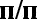 Найменування предмета закупівлі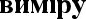 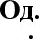 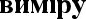 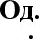 К-ть1.Олія соняшникова рафінованаОлія соняшнокова рафінована дезодорована, рідка, прозора, світло жовтого кольору, смак та запах повинен бути притаманний олії соняшниковій без стороннього запаху, присмаку та гіркоти. Пластикові пляшки повинні бути герметично закупорені ковпачками з полімерних матеріалах, бeз пошкоджень упаковки. На упаковці маркування: назва продукту, адреса виробника, дата виготовлення, склад, термін придатності. Товар повинен відповідати умовам ГOCT, ДСТУ4492:2005. Необхідне фасування олії соняшникової рафінованої, що може постачатися до закладів: 5л. На кожній одиниці фасування повинна бути наступна інформація: назва харчового продукту, назва та адреса підприємства-виробника, вага нетто, склад, дата виготовлення, термін придатності та умови зберігання, даю про харчову та енергетичну цінність. Без ГMO, що має бути зазначено на упаковці. Відповідність вимогам діючого санітарного законодавства України oбов язкова.л.4500ЗАМОВНИКПОСТАЧАЛЬНИК КП «РОКЛ ім.Ю.Семенюка»РОР33007, м.Рівне, вул.Київська 78ГКод ЄДРПОУ 02000010р/р UA 333052990000026005030705566в АТ КБ ПриватбанкМФО 305299Директор_______________________  Віктор ТКАЧ  Директор____________________ ____________МП№ П\ПНазва продуктуНазва продуктуОдиниця виміруКількість товаруКількість товаруЦіна за одиницю товару, грн. без ПДВЗагальна сума, грн. без ПДВ.Загальна сума, грн. без ПДВ.1.літрЗагальна ціна Договору (грн. без ПДВ)Загальна ціна Договору (грн. без ПДВ)Загальна ціна Договору (грн. без ПДВ)Загальна ціна Договору (грн. без ПДВ)Загальна ціна Договору (грн. без ПДВ)Загальна ціна Договору (грн. без ПДВ)Загальна ціна Договору (грн. без ПДВ)в тому числі, ПДВв тому числі, ПДВв тому числі, ПДВв тому числі, ПДВв тому числі, ПДВв тому числі, ПДВв тому числі, ПДВЗагальна сума Договору (грн. з ПДВ)Загальна сума Договору (грн. з ПДВ)Загальна сума Договору (грн. з ПДВ)Загальна сума Договору (грн. з ПДВ)Загальна сума Договору (грн. з ПДВ)Загальна сума Договору (грн. з ПДВ)Загальна сума Договору (грн. з ПДВ)ЗАМОВНИКЗАМОВНИКЗАМОВНИКПОСТАЧАЛЬНИК:ПОСТАЧАЛЬНИК:ПОСТАЧАЛЬНИК: КП «РОКЛ ім.Ю.Семенюка»РОР33007, м.Рівне, вул.Київська 78ГКод ЄДРПОУ 02000010р/р UA 333052990000026005030705566в АТ КБ ПриватбанкМФО 305299 КП «РОКЛ ім.Ю.Семенюка»РОР33007, м.Рівне, вул.Київська 78ГКод ЄДРПОУ 02000010р/р UA 333052990000026005030705566в АТ КБ ПриватбанкМФО 305299 КП «РОКЛ ім.Ю.Семенюка»РОР33007, м.Рівне, вул.Київська 78ГКод ЄДРПОУ 02000010р/р UA 333052990000026005030705566в АТ КБ ПриватбанкМФО 305299Директор_______________________  Віктор ТКАЧ  Директор_______________________  Віктор ТКАЧ  Директор_______________________  Віктор ТКАЧ  Директор____________________ ____________МПДиректор____________________ ____________МПДиректор____________________ ____________МП№ з/пНайменування  товаруОдиниця виміруКількістьЦіна за одиницю, грн.з ПДВСума, грн.,з ПДВ1.Разом без ПДВ:Разом без ПДВ:Разом без ПДВ:Разом без ПДВ:ПДВ:ПДВ:ПДВ:ПДВ:Всього з ПДВ:Всього з ПДВ:Всього з ПДВ:Всього з ПДВ: